СОВЕТ ДЕПУТАТОВ МУНИЦИПАЛЬНОГО ОБРАЗОВАНИЯНИКОЛАЕВСКИЙ  СЕЛЬСОВЕТ САРАКТАШСКОГО РАЙОНАОРЕНБУРГСКОЙ ОБЛАСТИТРЕТИЙ СОЗЫВРЕШЕНИЕвнеочередного двенадцатого  заседания Совета депутатовмуниципального образования Николаевский  сельсоветчетвёртого созыва от 30 сентября   2021 года        с. Николаевка                                                № 35Об утверждении проекта внесения изменений в Генеральный план муниципального образования Николаевский  сельсовет Саракташского района Оренбургской области в части территории не занятой населенными пунктами.              В соответствии с Градостроительным кодексом Российской Федерации и Федеральным  законом от 06.10.2003г. №131-ФЗ «Об общих принципах организации местного самоуправления в Российской Федерации» с учетом протокола и заключения публичных слушаний от  12.08.2021 по проекту внесения изменений в Генеральный план МО Николаевский сельсовет в части территории не занятой населенными пунктами в соответствие с Уставом МО Николаевский сельсовет Совет депутатов муниципального образования Николаевский  сельсовет Саракташского района  Оренбургской области РЕШИЛ:1.Утвердить проект внесения изменения в генеральный план муниципального образования Николаевский сельсовет Саракташского  района Оренбургской области в части территории не занятой населенными пунктами.2. О публиковать настоящее решение на официальном сайте муниципального образования Николаевский сельсовет Саракташского района Оренбургской области в сети «Интернет». 3. Контроль за исполнением решения оставляю за собой.Председатель Совета депутатов                                     Т.В. Калмыкова Глава администрации:                                                  А.С. ИшкуватоваРазослано: прокуратуре района, руководителям учреждений, организаций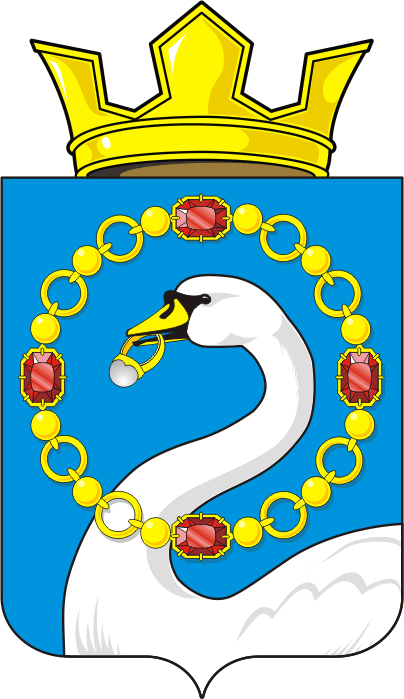 